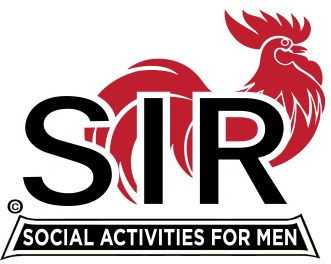 LAS TRAMPAS BRANCH 116BRANCH EXECUTIVE COMMITTEE MEETING MINUTESNovember 21, 2022Big Sir Fred Wachowicz called the meeting to order at 9:15 AM.Assistant Secretary Alan Pope confirmed a quorum was present. The following members in attendance were:Executive Committee:		Big SIR - Fred Wachowicz		Little SIR - Roger Craig	Alan Fitzgerald - Treasurer	Asst. Treasurer – Al Satake	Asst. Secretary - Alan Pope	Membership - Phil GoffDirectors:	Don Benioff	Kevin Donahue	Al FarbmanDarrell McClaughryCommittee Chairmen:  Neil Schmidt, Don Schroeder, Harry Sherinian, Mike Schneider, and Mike WardArea Governor: Michael Barrington Secretary’s Report:  Assistant Secretary Alan Pope asked if there were any changes or corrections to the October 17, 2022, Minutes as distributed. There were no corrections, and a motion was made to approve the minutes and seconded.  The motion was unanimously passed.Treasurer’s Report:Alan Fitzgerald reported: Jeff Johnson will be the SIRS 116 Treasurer in January and his training continues. “Ownership” of Square will be transferred online to Jeff on January 1. The Branch bank accounts signatories need to be updated. Jeff Johnson should be added to the accounts, Alan Fitzgerald and Al Satake will continue as a signatory, drop Michael Barrington, and add one other person.Alan Fitzgerald sent the October financials to the BEC on November 4. He continues to work on the budget for 2023. Budget items to consider are lunch costs, annual dues, and other budget items.As of January 2, Jeff will be Treasurer, Al Satake Assistant Treasurer and they will be supported by Kevin Donahue, Neil Schmidt, Mike Schneider, and Ron Armijo. Luncheon Report:Mike Schneider reported:Summitted headcount for today’s luncheon is 106.Fred Wachowicz commented that we need to set up a meeting with Boundary Oak to discuss the cost of monthly luncheons and the effect on the budget.  Mike Schneider stated that Michael, Fred, and Alan F.  had such a meeting and the decision was already made regarding the cost of the luncheon as $35.82 per person.  Alan stated that the charge to 116 members would be $35 and the remaining $0.82 would be absorbed by the Branch.  Alan stated that the total effect on the budget would be $800.Thereafter, a lengthy discussion followed regarding Branch financials, the effect of the increased price of lunches to members, and how best to handle the increased luncheon price.  Membership:Phil Goff reported:Phil Reported the current active membership count is 182 members. Four members resigned, Whitey Davis, T Legler, Dick Savage, and Jamie Watson.  Joe Datzman is a new member.  Standing Reports: Recruitment:Don Schroeder reported:There are 4 guests who will be present for lunch today and two other individuals who will be guests in January. Publicity:Al Farbman reported:No new changes to publicity but will try to learn more about digital marketing from the SIR State digital marketing program.  A brief discussion regarding digital marketing followed.COVID Compliance:   Kevin Donahue reported:Kevin believes there is no need for a Covid compliance person. Contra Costa County ended its Covid regulations and there is no compliance activity required.Motion: Kevin moved to eliminate the Covid compliance enforcement position. The motion was seconded by Paul Russell. The motion passed by a unanimous verbal approval.Little SIR Report:Roger Craig reported:Guest Speaker:  The speaker will be Retired Rear Admiral and physician Dr. Michael Baker who will discuss casualty care in Ukraine. Allan Farbman stated that the January luncheon speaker will be a martial arts instructor who will discuss and demonstrate his techniques. Roger will report the birthday boys at the luncheon and has picked a winner for the free lunch by a random selection process.Miscellaneous Updates and New Business:Holiday Party:  Wednesday, December 14th is the date for the annual Christmas Party which will be held at Boundary Oak.  Total cost will be $60.00 per person.  The event will be held from 5 pm to 10 pm. Assessment Team for Retention and Growth:  The team presented a handout of 19 recommendations for retention and growth for the Branch. Due to time constraints, there was only a brief discussion for future consideration.Area Governor Updates:  Area Governor Michael Barrington stated that as of January 1, 2023, there will be no area governance and therefore the Area Governor position will be eliminated.2023 Roster Book Planning: Roger Craig is leading the roster book project for 2023 that is in progress. There was a brief discussion regarding the roster.Volunteers Needed:  Recruiting Assistants, Speaker Team Member, Member Relations Assistants and Activity Leader Assistants.Adjourn:There being no further business, the meeting adjourned at 10:16 AM.  The next meeting will be Monday, January 16. 2023.Respectively Submitted:Alan Pope, Assistant Secretary